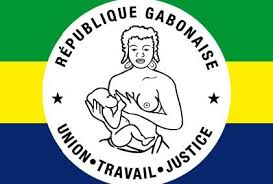 FICHE DE RENSEIGNEMENTSCONDITIONS D’EXERCICE D’UNE ACTIVITE D’IMPRIMERIE DE PRESSE(Fabrication-Reproduction des journaux et autres supports de communication écrite) (Art. 92-94-84  de la loi n°019/2016 du 09 août 2016 portant Code de la Communication en République gabonaise)Obtention de :Agrément technique du Ministère de la CommunicationAgrément de commerce du Ministère du CommerceRécépissé de dépôt du dossier, après soit-transmis du Ministère, au Conseil National de la CommunicationDemande d’agrément technique :Type d’entreprise (SI, SARL, SA)Dénomination ou Raison sociale de l’entrepriseNature de la ou des activitésSiège social de l’entrepriseNoms et Prénoms du ou des propriétaires de l’entrepriseNoms et Prénoms du gérant de l’entrepriseContrat d’assurance responsabilité civile (entreprise)Formulaire de demande d’Agrément Techniqued’imprimerie (Fabrication-Reproduction et Commercialisation des supports de communication écrite)(Art. 92-94-84  de la loi n°019/2016 du 09 août 2016 portant Code de la Communication en République gabonaise)Type d’entreprise (SI, SARL, SA) :……………………………………………………………..Dénomination ou Raison sociale de l’entreprise……………………………………..………..…………………………………………………………………………………………..………..Nature de la ou des activités………………………………………………………………………………………………………………………………………………………………...………..NIF :……………………………………… : RCC……………………………………..………..Siège social de l’entreprise (ville et quartier)…………………………………………. ……….Références de l’Imprimerie……………………………………………………………………...B.P. : ……………………..Tél. : ………………………………. /E-mail : …………...………..…………………………………………………………………………………………………….Propriétaires ou gérant de l’entreprise :Nom et Prénoms  ……………………………………………………………………………….. Nationalité………………………………………………………………………………………..Profession………………………………………………………………………………………...Statut : Agent de l’Etat                          autres         Préciser :………………………………………………………………………………………….CNI, Passeport ou Carte de séjour n°…………………………………………………………..(photocopie légalisée)Validité……………………………………………………………………………………………Contrat d’assurance responsabilité civile (entreprise)…………………………………………Lu et Approuvé                                                                  Fait à Libreville, leSignature du Demandeur                                                  